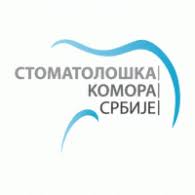 ОБРАЗАЦ СТРУКТУРЕ ЦЕНЕ СА УПУТСТВОМ КАКО ДА СЕ ПОПУНИПремијаУколико је у пољу „ЈЕДИНИЧНА ЦЕНА“ уписано „0,00“ тумачиће се да је предметна позиција понуђена без надокнаде (бесплатна);Уколико је у пољу „ЈЕДИНИЧНА ЦЕНА“ уписана „/“ или је остављено празно поље и слично, Наручилац ће тумачити да Понуђач предметну позицију не нуди и понуда се одбија као неприхватљива.Упутство за попуњавање обрасца структуре цене - Премија:1) Под редним бројем 1. уписује се укупан износ премије осигурања одговорности за штету причињену трећим лицима, за све чланове Коморе (без укљученог пореза на премију неживотних осигурања);	2) Под редним бројем 2. уписује се стопа пореза на премију неживотних осигурања;3) Под редним бројем 3. уписује се укупан износ пореза на премију одговорности за штету причињену трећим лицима;4) Под редним бројем 4. уписује се укупан износ износ премије осигурања одговорности за штету причињену трећим лицима, за све чланове Коморе (са укљученим порезом на премију неживотних осигурања);Осигурана сумаУпутство за попуњавање обрасца структуре цене – Осигурана сума:1) Под редним бројем 1. уписује се висина осигуране суме – крајње обавезе за штете на лицима и стварима коју побнуђач нуди;Допунске погодности за осигуране чланове Стоматолошке коморе СрбијеДопунске погодности за Уговарача осигурања – Стоматолошку комору СрбијеУпутство за попуњавање обрасца структуре цене – Допунске погодности:1) У табели за допунске погодности за осигуране чланове Стоматолошке коморе Србије, под редним бројем 1. уписује се проценат попуста на основну премију коју понуђач одобрава на основу чланства. Попусти не могу бити нижи од оних који су дефинисани у оквиру техничке спецификације.2) У табели допунских погодности за Уговарача осигурања – Стоматолошку комору Србије, под редним бројем 1. уписује се износ новчаних средстава у валути РСД. *Напомена: При дефинисању економски најповољније понуде примениће се пондери, дефинисани конкурсном документацијом, у делу Подаци о предмету јевна набавке.  Р.бр.НАЗИВУкупна ценаУкупна висина годишње премије за Осигурање професионалне одговорности, за свих 7.065 чланова Коморе (без укљученог пореза на премију неживотних осигурања)дин.Стопа пореза на премију неживотних осигурања%Износ пореза на премију неживотних осигурања 1:дин.Укупна висина годишње премије за Осигурање професионалне одговорности, за свих 7.065 чланова Коморе (са укљученим порезом на премију неживотних осигурања)дин.Редни бројНазивВисина осигуране сумеОсигурана сума - Крајња обавеза за штете на лицима и стварима (најмање 4.000,00 евра)бр.Индивидуално-лично осигурање  које члан Коморе Стоматолога може закључити на шалтерима понуђачаПроценат попуста на основну премију који се одобрава на основу чланства01.Осигурање непокретне имовине02.Осигурање стоматолошке опреме03.Осигурање осигураника и лица запослених код осигураника од незгоде04.Каско осигурање05.Путничко здравствено осигурање06.Додатно индивидуално осигурање од професионалне одговорности бр.Допунске погодности за УговарачаИзнос новчаних средстава одобрен од понуђача за цео период осигурања01.Изабрани понуђач одобриће додатна новчана средства, Уговарачу осигурања, у циљу унапређења услуга осигурања и за едукацију свих чланова Стоматолошке коморе Србије.